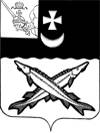 АДМИНИСТРАЦИЯ БЕЛОЗЕРСКОГО МУНИЦИПАЛЬНОГО РАЙОНА ВОЛОГОДСКОЙ ОБЛАСТИП О С Т А Н О В Л Е Н И ЕОт  30.07.2021  № 272В соответствии со статьей 17 Федерального закона от 06.10.2003  № 131 – ФЗ «Об общих принципах организации местного самоуправления в Российской Федерации», постановлением Правительства Вологодской области от 30.11.2020  № 1386 «Об утверждении региональной комплексной программы укрепления общественного здоровья «Общественное здоровье - в центре внимания» на территории Вологодской области на 2020 - 2024 годы»ПОСТАНОВЛЯЮ: Утвердить  районную комплексную программу «Укрепление общественного здоровья на территории Белозерского муниципального района» на 2021- 2025 годы согласно приложению к настоящему постановлению.Контроль за исполнением настоящего постановления возложить на заместителя руководителя администрации района А.А. Разумовскую.Справку о ходе исполнения постановления представлять ежегодно к 10 марта.Справку об исполнении постановления представить к 10 марта 2025 года.Настоящее  постановление вступает со дня его принятия и подлежит размещению на официальном сайте Белозерского муниципального района в информационно-телекоммуникационной сети «Интернет».Руководитель администрации района:                            Д.А. СоловьевУтверждена                     постановлением  администрации                         района                                                                                   от 30.07.2021 № 272Районная комплексная программа«Укрепление общественного здоровья на территории Белозерского муниципального района» на 2021-2025 годыПаспорт районной комплексной  программы«Укрепление общественного здоровья на территории Белозерского муниципального района» на 2021-2025 годыОбщая информация о состоянии общественного здоровья  натерритории Белозерского муниципального районаГеографические характеристики (протяженность).     Белозерский район - один из крупнейших сельских районов Вологодской     области, в состав которого входит 5 сельских и 1 городское поселение. Административным центром муниципального района является город Белозерск. Всего в   районе 278 населенных пунктов.        Белозерский муниципальный  район расположен в северо-западной части Вологодской области и занимает территорию 5,4 тысяч квадратных километров. Протяженность территории с севера на юг 120 км, с запада на восток  95 км. Город расположен на южном берегу Белого озера, по которому проходит Волго-Балтийский водный путь, имеется причал. Расстояние от города Белозерск до областного центра город Вологда 216 км, до Череповца 114 км. Ближайший аэропорт и железнодорожный вокзал находятся в 100 км в г. Череповце.Демографические	характеристики	(численность	населения, половозрастная структура)По данным Федеральной службы государственной статистики (Росстат), численность населения Белозерского муниципального района на начало 2020 года составила 14314 человек (на начало 2016г. – 15424; 2017г. – 15141; 2018г. – 14785; 2019г. – 14506).За период с 01.01.2019 по 01.01.2020 число жителей района снизилось на 192 человека, или на 1,34 %. Динамика снижения численности населения за последние 3 года составила 5,78 % (827 человек).Структура населения района в 2020 году выглядела следующим образом: мужское население – 46,8% (6701 человек), женское - 53,2% (7613 человек). В структуре женского населения доля женщин фертильного возраста (15-49 лет) составляла 62,5% - 4760 человек.Среди всего населения района доля лиц трудоспособного возраста составляла 45,8% - 6558 человек, из них мужчин – 56,6% (3712 человек), женщин - 43,4% (2846 человек).Доля лиц старше трудоспособного возраста – 36,15%, или 5175 человек; в структуре преобладает женское население – 66,8% (3457 человек). Среди мужского населения доля лиц старше трудоспособного возраста составляет 25,6% - 1718 человек (2017 г. – 24,1%); среди женского населения она составляет 45,4% - 3457 человек (2017 г. – 44,7 %). Таким образом, на территории района отмечается тенденция к росту числа лиц пожилого возраста.Удельный вес детского населения (0-17 лет) – 19,7% (2820 человек); (2019г. – 18,0%, 2018г. – 17,9%, 2017г. – 17,7%).Мониторинг состояния здоровья населения Белозерского муниципального района за 2018-2020 годыСовременную демографическую ситуацию в Белозерском муниципальном районе можно охарактеризовать как неблагоприятную,  среди важнейших проблем демографического развития района следует выделить следующее: Превышение числа умерших над числом родившихся: рождаемость в 2020 г. по сравнению с 2019 годом  увеличилась на 0,6 на 1000 населения, общая смертность увеличилась на 1,6 на 1000 населения, показатель естественного прироста населения по-прежнему остается отрицательным (-10,9).Старение населения (лиц в возрасте 60 лет и старше) 34,6% при общем снижении численности детского населения на 3,31%. В 2019 году трудоспособное население сократилось на 179 человек.           В 2020 году показатель смертности среди всего населения повысился в сравнении с 2019 годом на 8,5%. На первом месте показатель смертности от сердечнососудистых заболеваний – 49,1%.На втором месте показатель смертности от злокачественных новообразований (далее – ЗНО) 11,7%.  Третье место в структуре смертности  занимают заболевания органов пищеварения и травмы и отравления – 3,4% и 3,1% соответственно.          В 2020 году по сравнению с 2019 годом отмечается увеличение смертности от сердечнососудистых заболеваний на 123,5 на 100 тыс. населения, в то же время отмечается снижение смертности от  ОНМК на 18,1 на 100 тыс. населения. Увеличилась смертность от травм и отравлений на 7,8 на 100 тыс. населения, от убийств и самоубийств на 14,2 на 100 тыс. населения. Отмечается увеличение смертности от злокачественных заболеваний на 10,0 на 100 тыс. населения, от заболеваний органов дыхания на 28,1 на 100 тыс. населения.     В структуре смертности населения по возрастам отмечается увеличение смертности  в трудоспособном возрасте (в 2019 году – 16,9%, в 2020 году – 17,2%).       В структуре смертности в зависимости от пола  в 2020 году показатель смертности среди мужчин выше на 8% по сравнению с женщинами.             Смертность по причинам на 100000 населения:               Заболеваемость взрослого населения    Общая заболеваемость взрослого населения в 2020 году в сравнении спредыдущим периодом уменьшилась на 8,0%, первичная заболеваемостьуменьшилась - на 5,6%.     Уменьшение общей и первичной заболеваемости в 2020 году связано со снижением обращаемости в медицинское учреждение в связи с карантинными мероприятиям (в 2020 году были ограничены плановые приемы, диспансеризация и профилактические осмотры).     Показатель общей заболеваемости взрослого населения, зарегистрированной по обращаемости, в 2020 году составил 1982,2 на 1000 взрослого населения.       Из общего числа заболеваний, зарегистрированных в 2020 году, 31,9% -заболевания, зарегистрированные впервые в жизни.    В структуре общей заболеваемости взрослого населения преобладают болезни системы кровообращения (23,1%), на втором месте болезни глаза и его придаточного аппарата (14,8%), на третьем месте болезни органов дыхания (10,6%), на четвертом месте болезни костно-мышечной системы и соединительной ткани (9,8%).     Болезни системы кровообращения являются основной группой социальнозначимых заболеваний, оказывающих главное влияние на демографические показатели РФ, в том числе в Белозерском муниципальном районе.    В 2020 году зарегистрировано 5255 случаев заболеваний системы кровообращения среди взрослых, что составляет 457,2 на 1000 человек (2019 г. – 464,4).    Болезни глаза и его придаточного аппарата второе место среди причин общейзаболеваемости взрослого населения. В 2020 году зарегистрировано 3385 случаев заболеваний глаза и его придаточного аппарата среди взрослых, что составляет 294,5 на 1000 человек (2019 г. – 362,6).    Болезни органов дыхания занимают третье место среди причин заболеваемости взрослого населения, в 2020 году зарегистрировано 2405 случаев болезней органов дыхания среди взрослых, что составляет 209,2 на 1000 человек (2019 г. – 224,7).Болезни костно-мышечной системы и соединительной ткани заняли четвертое место среди причин общей заболеваемости взрослого населения. В 2020 годузарегистрировано 2240 случаев заболеваний костно-мышечной системы и соединительной ткани среди взрослых, что составляет 194,9 на 1000 человек (2019 г. – 213,6).      В структуре первичной заболеваемости взрослого населения наибольшая доля приходится на болезни органов дыхания (25,3%), на втором болезни костно-мышечной системы и соединительной ткани (15,0%), на третьем – травмы и отравления (12,6%), на четвертом – и болезни кожи и подкожной клетчатки (5,7%).        В динамике за анализируемый период отмечается рост первичной заболеваемости в классе болезней: болезни нервной системы на 17,7%, травмы и отравления на 8,0%, болезни костно-мышечной системы на 0,7%.Первичная заболеваемость новообразованиями снизилась в 2020 году на 1,8%. В структуре взятых на «Д» учет: 1 место  - ЗНО ободочной кишки и почки – по 11,1% (по 5 человек),  2 место – ЗНО прямой кишки, молочной железы и предстательной железы – по 8,9% (по 4 человека), 3 место  - ЗНО желудка, кожи, матки –  по 6,7% (по 3 человека). В 2020 г. показатель одногодичной летальности  снизился на 31,3%. В структуре одногодичной летальности первое место – рак легких и пищевода 36,4% .  Состояние общей инфекционной и паразитарной  заболеваемости оценивается как благополучное, отмечается снижение как первичной, так и общей заболеваемости.Общая характеристика системы управления здравоохранением. Доступность имеющихся ресурсов в области общественного здоровья (кабинетов и отделений медицинской профилактики).Сеть учреждений здравоохранения Белозерского района представлена Белозерской центральной районной больницей, Шольской участковой больницей, 18 – ФАПами.    Основными направлениями, по которым осуществляется деятельность учреждений здравоохранения,  являются повышение приоритетности первичной медико-санитарной помощи, укрепление диагностической базы ЛПУ и усиление профилактической направленности здравоохранения.     Круглосуточная стационарная медицинская помощь жителям района осуществляется на 84 койках: 75 - ЦРБ и 9 койках Шольской участковой больницы, из них: 10 - терапевтического профиля, 13 - хирургического, 9- травматологического, для беременных и рожениц - 1, патологии беременных –4, педиатрические - 6, гинекологические - 1, инфекционные - 7, неврологические – 19, койки паллиативной помощи – 11, реанимационные койки - 3.  С целью повышения доступности оказания медицинской помощи жителям Белозерского района организован дневной стационар на 42 койках: из них в ЦРБ -40, в Шольской участковой больнице - 2.      По профилю: терапевтические - 32, хирургические для взрослых - 10.     Обеспеченность врачами Белозерского  муниципального района  на 10 000 населения составляет 20,9; средним медицинским персоналом 81,7.         Укомплектованность  штатных врачебных должностей  физическими лицами составляет 60,0%, среднего медицинского персонала 64,8 %. Распространенность факторов риска развития НИЗВ 2019 году в Белозерском муниципальном районе проводился опрос населения (вне рамок диспансеризации) на выявление факторов риска развития хронических неинфекционных заболеваний среди различных групп населения в возрасте от 18 до 70 лет. По результатам опроса населения распространенность факторов риска ССЗ (сердечно – сосудистых заболеваний) следующая:- нерациональное питание – 29,8 %;- злоупотребляют соленой пищей – 25,8 %;- имеют ИМТ (избыточная масса тела) – 30,3 %;- ожирение – 23,7 %;- табакокурение – 20,2 %;- низкая физическая активность – 19 %;- повышенное артериальное давление – 12 %.Результат показал, что основным фактором риска развития НИЗ у большинства респондентов является «нерациональное питание» и «низкая двигательная активность».Заболеваемость	инфекциями,	передаваемыми	половым	путем    (ИППП).      		В 2020 году в районе зарегистрировано 6 случаев ИППП (2019г. – 11 случаев). Показатель заболеваемости ИППП составил 70,0 на 100 тыс. населения, в 2019 году 123,0. За последние два года случаев сифилиса и гонореи не зарегистрировано. Среди несовершеннолетних не зарегистрировано ИППП.          Репродуктивное здоровье.На фоне незначительного снижения  численности женского населения фертильного                       возраста отмечается рост заболеваемости  воспалительными болезнями женских тазовых органов в 2,5 раза к уровню 2019 года. Данный рост объясняется доступностью посещений приёма гинеколога, соответственно увеличением охвата осмотра женского населения специалистом.Гинекологическая заболеваемость у подростков 15 – 17 лет характеризуется незначительным ростом заболеваемости воспалительными болезнями женских половых органов (в 2018 году случаев заболеваемости не зарегистрировано, в 2019 году зарегистрировано 2 случая).Распространенность абортов в 2019 году в районе составила 0,6 на                  1000 женщин фертильного возраста (в 2018 году  –  0,6).  Число медицинских абортов 38 в 2018 году, 24  в 2019 году.        У первобеременных женщин за последние 2 года прерываний        беременности не было. Абортов у несовершеннолетних также не было. В течение последних 3 лет активно ведется работа в женской консультации по доабортному консультированию, цель которого - оказание квалифицированной психологической помощи каждой пациентке в женской консультации.           Здоровье полости рта.В Белозерском муниципальном районе стоматологическая помощь населению района оказывается специалистами стоматологического отделения поликлиники ЦРБ.   Структура:- кабинет общей практики- кабинет хирургической стоматологии- кабинет терапевтической стоматологии  Обеспеченность врачами-стоматологами в 2020 году составила 1,4 на 10 тысяч населения.  С учетом зубных врачей обеспеченность специалистами стоматологического профиля в 2020 году составила 2,1 на 10 тысяч населения.  Количество пациентов, обратившихся на прием к специалистам стоматологического профиля в 2020 году уменьшилось на 23% по сравнению с 2019 годом, что связано с эпидемиологической обстановкой, а также с уменьшением специалистов стоматологического профиля.   Показатели терапевтического взрослого приема свидетельствуют о том, что в 2020 году по отношению к 2019 году вылечено зубов больше на 18,9%.   Процент охвата профилактическими осмотрами населения Белозерского района в 2020 году снизился на 51,5% по сравнению с 2019 годом, что также связано с эпидемиологической обстановкой.  Число детей до 14 лет, осмотренных специалистами стоматологического профиля в 2020 году уменьшилось на 60,6%, так как в 2020 году не проводились профилактические осмотры детей в образовательных учреждениях.     Из числа лиц, профилактически осмотренных, нуждалось в санации(% к числу осмотренных): Данные не показательные, так как в 2020 году не проводились профилактические осмотры. Проблема, связанная с употреблением табака,  злоупотреблением наркотическими средствами и психотропными веществами, потреблением алкогольной продукции.На текущий момент Белозерский район не входит в антирейтинг районов  по количеству состоящих на учете наркопотребителей с диагнозом «наркомания». По данным БУЗ ВО «Белозерская ЦРБ» количество лиц, допускающих немедицинское употребление наркотических веществ и состоящих на учете в органах здравоохранения, по состоянию на 1 января 2019 года составляет 10 человек,  возраст наркопотребителей от 25 до 40 лет. Лица данной категории являются основными распространителями ВИЧ-инфекции.В районе сохраняется неблагополучная обстановка со злоупотреблением населением района, в том числе подростками и молодежью, алкогольной продукцией.В БУЗ ВО «Белозерская ЦРБ» на 1 января 2020 года состоят на профилактическом учете в связи с употреблением алкоголя 251 человек. Отмечается употребление алкогольной продукции среди несовершеннолетних, на профилактическом наблюдении в БУЗ ВО «Белозерская ЦРБ» несовершеннолетние  не состоят. Раннее приобщение детей и молодежи к алкоголю в несколько раз увеличивает риск развития алкоголизма в будущем.Показатели результативности реализации ПрограммыПеречень мероприятий по реализации  районной комплексной программы «Укрепление общественного здоровья на территории Белозерского муниципального района» на 2021-2025 годыОб утверждении    районной комплексной программы «Укрепление общественного здоровья на территории Белозерского муниципального района» на 2021- 2025 годыОснования для разработки программыУказ Президента Российской Федерации от 7 мая 2018 года № 204 «О национальных целях и стратегических задачах развития Российской Федерации на период до 2024 года»; Указ Президента Российской Федерации от 21 июля 2020 года № 474 «О национальных целях развития Российской Федерации на период до 2030 года»; Федеральный закон от 21 ноября 2011 года № 323-ФЗ «Об основах охраны здоровья граждан в Российской Федерации»; Постановление Правительства Вологодской области от 30 ноября 2020 г. № 1386 «Об утверждении региональной комплексной программы укрепления общественного здоровья «Общественное здоровье - в центре внимания» на территории Вологодской области на 2020 - 2024 годы»Орган местного самоуправления, ответственный за реализацию и управление программойАдминистрация Белозерского муниципального районаОсновные исполнители программы и соисполнители программы- Отдел культуры, спорта, туризма и молодежной политики администрации  района;- общий отдел администрации района;- управление образования района;- образовательные организации района;- учреждения культуры района;- учреждение физической культуры и спорта района; - районная газета «Белозерье» ;- БУ СО ВО «Комплексный центр социального обслуживания населения Белозерского района» (по согласованию);- БУЗ ВО «Белозерская Центральная районная больница» (по согласованию);- некоммерческие и общественные организации района (ветеранская районная организация, районная организация ВОИ,  женсовет, молодёжный  парламент);- сельские поселения и городское поселение района (по согласованию);- предприятия и организации района (по согласованию)Срок реализацииПрограммы2021 – 2025 годыЦель ПрограммыУлучшение здоровья жителей Белозерского муниципального района, качества жизни населения, формирование культуры общественного здоровья, ответственного отношения к здоровью Задачи Программы- Формирование культуры здорового образа жизни и отказа от пагубных привычек населения через развитие системы медицинской профилактики;- мотивирование граждан к ведению здорового образа жизни посредством проведения информационно- коммуникационной кампании;- создание межведомственного взаимодействия по вопросам укрепления здоровья населения;- увеличение физической активности жителей района;- вовлечение гражданского общества (коммерческие инекоммерческие организации, волонтеры/добровольцы) в мероприятия по укреплению общественного здоровья;- создание комфортной здоровой муниципальной средыОсновные целевые показатели эффективностиреализации Программы- Смертность населения, в том числе трудоспособного населения, на 100 тыс. населения; - охват всех граждан профилактическими мероприятиями, %; - доля детей и молодежи (возраст: 3 - 29 лет), систематически занимающихся физической культурой и спортом, в общей численности детей и молодежи, %;- доля граждан среднего возраста (женщины: 30 - 54 года; мужчины: 30 - 59 лет), систематически занимающихся физической культурой и спортом, в общей численности граждан среднего возраста, %;- доля граждан старшего возраста (женщины: 55 - 79 лет; мужчины: 60 - 79 лет), систематически занимающихся физической культурой и спортом, в общей численности граждан старшего возраста, %Финансовое обеспечение реализацииПрограммыФинансовое обеспечение мероприятий осуществляется за счёт следующих муниципальных программ:- муниципальная программа «Развитие физической культуры и спорта Белозерского муниципального района» на 2020 - 2025 годы;- муниципальная программа «Организация отдыха  и занятости детей  Белозерского муниципального района в каникулярное время на 2021 - 2025 годы;- муниципальная программа «Молодежь Белозерья» на 2020-2025 годы- муниципальная программа «Развитие системы образования Белозерского муниципального района на 2021 – 2025 годы;- муниципальная программа «Формирование современной городской среды на территории Белозерского муниципального района на 2019 - 2022 годы;- муниципальная программа «Охраны окружающей среды и рационального использования природных ресурсов на 2021-2025 годы»Ожидаемые результаты реализации Программы- снижение смертности населения (на 100 тысяч населения) в 2025 году до 19,8  человек;- снижение смертности населения в трудоспособном возрасте (на 10 тыс. населения) в 2025 году до 7 человек;- увеличение доли населения,  охваченного профилактическими мероприятиями, до 70,0 % к 2025 году;- увеличение детей и молодежи (возраст: 3 - 29 лет), систематически занимающихся физической культурой и спортом, в общей численности детей и молодежи, систематически занимающегося физической культурой и спортом, в общей численности населения в возрасте  3 - 29 лет,  до 78,5  % к 2025 году;- увеличение доли граждан среднего возраста (женщины: 30 - 54 года; мужчины: 30 - 59 лет), систематически занимающихся физической культурой и спортом, в общей численности граждан среднего возраста, до 59,0 % к 2025 году;- увеличение доли граждан старшего возраста (женщины: 55 - 79 лет; мужчины: 60 - 79 лет), систематически занимающихся физической культурой и спортом, в общей численности граждан старшего возраста, до 21,0 % к 2025 году2016 г.2017 г.2018 г.2019 г.2020 г.Инфекционные заболевания0006,96,9Злокачественные новообразования252,8290,6385,5227,5237,5Болезни органов дыхания19,533,047,313,841,9в т.ч. пневмония6,533,020,313,834,9Туберкулез12,96,66,800Желудочно-кишечные заболевания136,2132,187,982,769,9Сердечнососудистые заболевания,в том числе:1004,9805,7743,9875,5999,0- инфаркт миокарда129,759,467,641,441,9- ОНМК220,4257,6209,7213,7195,6Артериальная гипертония00000Травмы и отравления84,372,660,955,162,Убийства и самоубийства97,366,047,320,734,9контингент2019 год2020 годВсе население56,1%13,3№ п/пНаименование показателяБазовое значение (на 31 декабря 2020года)ГодГодГодГодГод№ п/пНаименование показателяБазовое значение (на 31 декабря 2020года)202120222023202420251.Смертность населения, на 100 тыс. населения 20,320,220,120,019,919,8Смертность трудоспособного населения, на 100 тыс. населения7,67,57,47,37,27,02.Охват всех граждан профилактическими мероприятиями, % 45,050,055,060,065,070,03.Доля детей и молодежи (возраст: 3 - 29 лет), систематически занимающихся физической культурой и спортом, в общей численности детей и молодежи, %78,078,278,378,478,578,54.Доля граждан среднего возраста (женщины: 30 - 54 года; мужчины: 30 - 59 лет), систематически занимающихся физической культурой и спортом, в общей численности граждан среднего возраста, %52,052,252,454,059,059,05.Доля граждан старшего возраста (женщины: 55 - 79 лет; мужчины: 60 - 79 лет), систематически занимающихся физической культурой и спортом, в общей численности граждан старшего возраста, %4,015,017,019,021,021,0№п/пНаименованиемероприятийОтветственныйисполнитель, соисполнителиОтветственныйисполнитель, соисполнителиСрок реализацииСрок реализацииСрок реализацииСрок реализацииСрок реализацииОжидаемый результатОжидаемый результат№п/пНаименованиемероприятийОтветственныйисполнитель, соисполнителиОтветственныйисполнитель, соисполнителиначало  
реализацииначало  
реализацииначало  
реализацииокончание 
реализацииокончание 
реализациикраткое описание непосредственного результата реализации мероприятиякраткое описание непосредственного результата реализации мероприятия1.Основное мероприятие 1.Организационное и информационно-коммуникационное обеспечение системы мероприятий, направленных на укрепление общественного здоровья жителей Белозерского муниципального районаОсновное мероприятие 1.Организационное и информационно-коммуникационное обеспечение системы мероприятий, направленных на укрепление общественного здоровья жителей Белозерского муниципального районаОсновное мероприятие 1.Организационное и информационно-коммуникационное обеспечение системы мероприятий, направленных на укрепление общественного здоровья жителей Белозерского муниципального районаОсновное мероприятие 1.Организационное и информационно-коммуникационное обеспечение системы мероприятий, направленных на укрепление общественного здоровья жителей Белозерского муниципального районаОсновное мероприятие 1.Организационное и информационно-коммуникационное обеспечение системы мероприятий, направленных на укрепление общественного здоровья жителей Белозерского муниципального районаОсновное мероприятие 1.Организационное и информационно-коммуникационное обеспечение системы мероприятий, направленных на укрепление общественного здоровья жителей Белозерского муниципального районаОсновное мероприятие 1.Организационное и информационно-коммуникационное обеспечение системы мероприятий, направленных на укрепление общественного здоровья жителей Белозерского муниципального районаОсновное мероприятие 1.Организационное и информационно-коммуникационное обеспечение системы мероприятий, направленных на укрепление общественного здоровья жителей Белозерского муниципального районаОсновное мероприятие 1.Организационное и информационно-коммуникационное обеспечение системы мероприятий, направленных на укрепление общественного здоровья жителей Белозерского муниципального районаОсновное мероприятие 1.Организационное и информационно-коммуникационное обеспечение системы мероприятий, направленных на укрепление общественного здоровья жителей Белозерского муниципального района1.1.Разработка и внедрение муниципальной программы «Укрепление общественного здоровья на территории Белозерского муниципального района»  на 2021-2025 годы»Администрация районаАдминистрация районаАдминистрация района20212021202120212021Муниципальная программа «Укрепление общественного здоровья на территории Белозерского муниципального района»  на 2021-2025 годы» разработана и утверждена1.2.Организация межведомственного взаимодействия по реализации мероприятий, направленных на формирование здорового образа жизни, включая снижениепотребления алкоголя, табака, повышения физической активности, популяризации здорового питания,профилактику распространения ВИЧ- инфекции Администрация районаАдминистрация районаАдминистрация района20212021202120252025Организована деятельность координационного совета по охране здоровья населения Белозерского района. Ежегодно проведение заседаний координационного совета не реже 2х раз в год 1.3.Привлечение волонтерского движения и СО НКО в мероприятия по укреплению общественного здоровья на территории районаАдминистрация районаАдминистрация районаАдминистрация района20212021202120252025Привлечение волонтеров и СОНКО к проведению мероприятий1.4.Информационная поддержка мероприятий с привлечением СМИ и с использованием интернет – ресурсов, размещение информации на оборотной стороне квитанций ЖКХ и др.Администрация района,  БУЗ ВО «Белозерская Центральная районная больница» (по согласованию), управление образования, районная газета «Белозерье», БУ СО ВО «КЦСОН Белозерского района» (по согласованию)Администрация района,  БУЗ ВО «Белозерская Центральная районная больница» (по согласованию), управление образования, районная газета «Белозерье», БУ СО ВО «КЦСОН Белозерского района» (по согласованию)Администрация района,  БУЗ ВО «Белозерская Центральная районная больница» (по согласованию), управление образования, районная газета «Белозерье», БУ СО ВО «КЦСОН Белозерского района» (по согласованию)20212021202120252025Увеличение информированности населения о мероприятиях, направленных на укрепление общественного здоровья2.Основное мероприятие 2.Мероприятия учреждений здравоохранения по укреплению общественного здоровья населенияОсновное мероприятие 2.Мероприятия учреждений здравоохранения по укреплению общественного здоровья населенияОсновное мероприятие 2.Мероприятия учреждений здравоохранения по укреплению общественного здоровья населенияОсновное мероприятие 2.Мероприятия учреждений здравоохранения по укреплению общественного здоровья населенияОсновное мероприятие 2.Мероприятия учреждений здравоохранения по укреплению общественного здоровья населенияОсновное мероприятие 2.Мероприятия учреждений здравоохранения по укреплению общественного здоровья населенияОсновное мероприятие 2.Мероприятия учреждений здравоохранения по укреплению общественного здоровья населенияОсновное мероприятие 2.Мероприятия учреждений здравоохранения по укреплению общественного здоровья населенияОсновное мероприятие 2.Мероприятия учреждений здравоохранения по укреплению общественного здоровья населенияОсновное мероприятие 2.Мероприятия учреждений здравоохранения по укреплению общественного здоровья населения2.1.Проведение мероприятий по информированию населения о вреде активного и пассивного потребления табака, немедицинского потребления наркотических средств и психотропных веществ, о злоупотреблении алкоголем и о способах их преодоления БУЗ ВО «Белозерская Центральная районная больница» (по согласованию)/ администрация района, управление образованияБУЗ ВО «Белозерская Центральная районная больница» (по согласованию)/ администрация района, управление образования20212021202120252025Формирование в общественном сознании установок о неприемлемости потребления табака, немедицинского потребления наркотических средств и психотропных веществ и чрезмерного потребления алкоголя в обществеФормирование в общественном сознании установок о неприемлемости потребления табака, немедицинского потребления наркотических средств и психотропных веществ и чрезмерного потребления алкоголя в обществе2.2.Подготовка и размещение  в СМИ информационных мате-риалов о пользе физической активности БУЗ ВО «Белозерская Центральная районная больница» (по согласованию) / районная газета «Белозерье»БУЗ ВО «Белозерская Центральная районная больница» (по согласованию) / районная газета «Белозерье»20212021202120252025Увеличение информированности населения о пользе физической активностиУвеличение информированности населения о пользе физической активности2.3.Разработка и тиражирование печатных информационно-образовательных продуктов (буклеты, брошюры, памятки) для населения по пропаганде ЗОЖ и профилактике ХНИЗБУЗ ВО «Белозерская Центральная районная больница» (по согласованию)БУЗ ВО «Белозерская Центральная районная больница» (по согласованию)20212021202120252025Формирование ценностных ориентаций на ЗОЖ среди населения, снижение уровня заболеваний ХНИЗФормирование ценностных ориентаций на ЗОЖ среди населения, снижение уровня заболеваний ХНИЗ2.4.Повышение информированности населения о поведенческих и алиментарно-зависимых факторах риска и доступности продуктов «Здорового» и диетического питанияБУЗ ВО «Белозерская Центральная районная больница» (по согласованию)БУЗ ВО «Белозерская Центральная районная больница» (по согласованию)20212021202120252025Формирование ценностных ориентаций на ЗОЖ среди населенияФормирование ценностных ориентаций на ЗОЖ среди населения2.5.Проведение медицинских профилактических осмотров среди детского населения районаБУЗ ВО «Белозерская Центральная районная больница» (по согласованию)БУЗ ВО «Белозерская Центральная районная больница» (по согласованию)2021202120212025202595 % охват профилактическими мероприятиями от детского населения95 % охват профилактическими мероприятиями от детского населения2.6.Осуществление диспансеризации определенных групп взрослого населения и профилактических медицинских осмотровБУЗ ВО «Белозерская Центральная районная больница» (по согласованию)БУЗ ВО «Белозерская Центральная районная больница» (по согласованию)20212021202120252025100 % охват профилактическими мероприятиями от плановых показателей100 % охват профилактическими мероприятиями от плановых показателей2.7.Проведение мониторинга реализации мероприятий по выявлению и коррекции факторов риска хронических НИЗБУЗ ВО «Белозерская Центральная районная больница» (по согласованию)БУЗ ВО «Белозерская Центральная районная больница» (по согласованию)20212021202120252025Снижение уровня заболеваемости и смертности населения от ХНИЗ и увеличение продолжительности жизни жителей городаСнижение уровня заболеваемости и смертности населения от ХНИЗ и увеличение продолжительности жизни жителей города2.8.Реализация работы школа здоровья, школы молодых родителейБУЗ ВО «Белозерская Центральная районная больница» (по согласованию)БУЗ ВО «Белозерская Центральная районная больница» (по согласованию)20212021202120252025Снижение уровня заболеваемости и смертности населения от ХНИЗ и увеличение продолжительности жизни жителей городаСнижение уровня заболеваемости и смертности населения от ХНИЗ и увеличение продолжительности жизни жителей города2.9.Совершенствование эффективных технологий и методов профилактики социальногосиротства, включая соцпатронаж семей с детьми, находящихся в социально опасном положенииБУЗ ВО «Белозерская Центральная районная больница» (по согласованию)/ БУ СО ВО «КЦСОН Белозерского района» (по согласованию)БУЗ ВО «Белозерская Центральная районная больница» (по согласованию)/ БУ СО ВО «КЦСОН Белозерского района» (по согласованию)20212021202120252025Оказание помощи женщинам и матерям, находящихся в трудной жизненной ситуацииОказание помощи женщинам и матерям, находящихся в трудной жизненной ситуации2.10.Проведение тренингов для специалистов различных ведомств и служб, работающих сподростками (медицинские работники, социальные педагоги, специалисты отделов поделам  молодежи	и   др.)   по   вопросам   охраны    репродуктивного здоровья ипланирования семьиБУЗ ВО «Белозерская Центральная районная больница» (по согласованию)/ образовательные организации, БУ СО ВО «КЦСОН Белозерского района» (по согласованию)БУЗ ВО «Белозерская Центральная районная больница» (по согласованию)/ образовательные организации, БУ СО ВО «КЦСОН Белозерского района» (по согласованию)20212021202120252025Профилактика абортов, отказов от новорождённыхПрофилактика абортов, отказов от новорождённых2.11.Усиление роли и активности медицинских работников всех уровней оказания медицинской помощи в повышении уровня гигиенических знаний и общей гигиенической грамотности взрослого, в том числе работающего населения (в организованных коллективах)БУЗ ВО «Белозерская Центральная районная больница» (по согласованию)БУЗ ВО «Белозерская Центральная районная больница» (по согласованию)20212021202120252025Формирование ценностных ориентаций на ЗОЖ среди населенияФормирование ценностных ориентаций на ЗОЖ среди населения2.12.Разработка и предоставление методических и наглядных материалов по профилактике и снижению риска неинфекционных заболеваний, пропаганде ЗОЖ на врачебном приеме по любому поводу (по обращаемости)БУЗ ВО «Белозерская Центральная районная больница» (по согласованию)БУЗ ВО «Белозерская Центральная районная больница» (по согласованию)20212021202120252025Формирование ценностных ориентаций на ЗОЖ среди населенияФормирование ценностных ориентаций на ЗОЖ среди населения2.13.Внедрение принципов ЗОЖ в трудовых коллективахБУЗ ВО «Белозерская Центральная районная больница» (по согласованию)/ организации и предприятия районаБУЗ ВО «Белозерская Центральная районная больница» (по согласованию)/ организации и предприятия района20212021202120252025Формирование ценностных ориентаций на ЗОЖ среди населенияФормирование ценностных ориентаций на ЗОЖ среди населения2.14.Реализация мероприятий областных целевых программ:- «Неотложные меры борьбе е туберкулезом»;- «Анти Вич/Спид»;-«Предупреждение дальнейшего распространения инфекций, передаваемых  половые-«Сахарный диабет»;- «Льготные лекарства»;- «Лечение вирусных гепатитов»БУЗ ВО «Белозерская Центральная районная больница» (по согласованию)БУЗ ВО «Белозерская Центральная районная больница» (по согласованию)20212021202120252025Профилактика заболеваний, ранее их выявлениеПрофилактика заболеваний, ранее их выявление2.15.Разработка и реализация здоровьеформирующих программ:1. Для молодых родителей - "Репродуктивное здоровье".2. Для беременных женщин - "Здоровье беременных" (желанная беременность).3. Для родителей детей первого года жизни - "Здоровое начало жизни".БУЗ ВО «Белозерская Центральная районная больница» (по согласованию)/ БУ СО ВО «КЦСОН Белозерского района» (по согласованию)БУЗ ВО «Белозерская Центральная районная больница» (по согласованию)/ БУ СО ВО «КЦСОН Белозерского района» (по согласованию)20212021202120252025Формирование ценностных ориентаций на ЗОЖ среди населения.Повышение информированности среди населенияФормирование ценностных ориентаций на ЗОЖ среди населения.Повышение информированности среди населения2.16.Внедрение программ борьбы с вредными привычками, а также рационализации питания и пропаганды ЗОЖ среди детей и подростковБУЗ ВО «Белозерская Центральная районная больница» (по согласованию)/ управление образования, образовательные организацииБУЗ ВО «Белозерская Центральная районная больница» (по согласованию)/ управление образования, образовательные организации20212021202120252025Формирование ценностных ориентаций на ЗОЖ среди населенияФормирование ценностных ориентаций на ЗОЖ среди населения2.17.Проведение  массовых профилактических мероприятий, приуроченных к Международным и Всемирным дням здоровьяБУЗ ВО «Белозерская Центральная районная больница» (по согласованию)/ администрация района, управление образованияБУЗ ВО «Белозерская Центральная районная больница» (по согласованию)/ администрация района, управление образования20212021202120252025Формирование ценностных ориентаций на ЗОЖ среди населения.Повышение информированности среди населенияФормирование ценностных ориентаций на ЗОЖ среди населения.Повышение информированности среди населения2.18.Проведение постоянно действующих лекториев среди различных групп населения, в том числе в трудовых коллективах, по профилактике хронических неинфекционных заболеваний  на предприятиях с привлечением волонтерских организацийБУЗ ВО «Белозерская Центральная районная больница» (по согласованию)БУЗ ВО «Белозерская Центральная районная больница» (по согласованию)20212021202120252025Формирование ценностных ориентаций на ЗОЖ среди населения.Повышение информированности среди населенияФормирование ценностных ориентаций на ЗОЖ среди населения.Повышение информированности среди населения2.19.Реализация проекта «Сохрани жизнь» с участием волонтеровБУЗ ВО «Белозерская Центральная районная больница» (по согласованию) / волонтёрские и общественные организацииБУЗ ВО «Белозерская Центральная районная больница» (по согласованию) / волонтёрские и общественные организации202120212021202520253.Основное мероприятие 3.Мероприятия по укреплению общественного здоровья населения в области образованияОсновное мероприятие 3.Мероприятия по укреплению общественного здоровья населения в области образованияОсновное мероприятие 3.Мероприятия по укреплению общественного здоровья населения в области образованияОсновное мероприятие 3.Мероприятия по укреплению общественного здоровья населения в области образованияОсновное мероприятие 3.Мероприятия по укреплению общественного здоровья населения в области образованияОсновное мероприятие 3.Мероприятия по укреплению общественного здоровья населения в области образованияОсновное мероприятие 3.Мероприятия по укреплению общественного здоровья населения в области образованияОсновное мероприятие 3.Мероприятия по укреплению общественного здоровья населения в области образованияОсновное мероприятие 3.Мероприятия по укреплению общественного здоровья населения в области образованияОсновное мероприятие 3.Мероприятия по укреплению общественного здоровья населения в области образования3.1.Работа с учащимися, родителями (законными представителями), педагогическим составом по пропаганде ЗОЖ и профилактике хронических неинфекционных заболеванийУправление образования района, образовательные организации района/ БУЗ ВО «Белозерская Центральная районная больница» (по согласованию)Управление образования района, образовательные организации района/ БУЗ ВО «Белозерская Центральная районная больница» (по согласованию)20212021202120252025Формирование ценностных ориентаций на ЗОЖ среди детейФормирование ценностных ориентаций на ЗОЖ среди детей3.2.Беседы, лекции, классные часы о пагубном влиянии вредных привычек (табакокурение, потребление алкоголя, наркотиков, неправильное питание)Управление образования района, образовательные организации района/ БУЗ ВО «Белозерская Центральная районная больница» (по согласованию)Управление образования района, образовательные организации района/ БУЗ ВО «Белозерская Центральная районная больница» (по согласованию)20212021202120252025Формирование ценностных ориентаций на ЗОЖ среди детейФормирование ценностных ориентаций на ЗОЖ среди детей3.3.Укрепление здоровья детей, развитие массовой физкультурно-оздоровительной работы среди детей и подростковУправление образования района, образовательные организации районаУправление образования района, образовательные организации района20212021202120252025Увеличение доли детей, занимающихся физической активностьюУвеличение доли детей, занимающихся физической активностью3.4.Организация и проведение летней оздоровительной кампанииУправление образования района, образовательные организации района, учреждения культуры и спорта, социальной защиты (по согласованию)Управление образования района, образовательные организации района, учреждения культуры и спорта, социальной защиты (по согласованию)20212021202120252025Укрепление здоровья детского населения, профилактика детского травматизма Укрепление здоровья детского населения, профилактика детского травматизма 3.5.Проведение тематических конкурсов по пропаганде ЗОЖ среди детей и родителейУправление образования района/ образовательные организацииУправление образования района/ образовательные организации20212021202120252025Формирование ценностных ориентаций на ЗОЖ среди детейФормирование ценностных ориентаций на ЗОЖ среди детей3.6.Организация и проведение профилактических мероприятий, направленных на повышение безопасности дорожного движения, в том числе среди учащихся образовательных организаций: - проведение  муниципального конкурса юных инспекторов дорожного движения «Безопасное колесо»; - проведение профилактической акции «Внимание - дети!»Управление образования района/ образовательные организацииУправление образования района/ образовательные организации20212021202120252025Формирование навыков безопасного поведения, профилактика детского дорожно-транспортного травматизма среди детейФормирование навыков безопасного поведения, профилактика детского дорожно-транспортного травматизма среди детей3.7.Реализация подпрограммы на основе обобщенного проекта ВОЗ «Улучшение здоровья детей и подростков в российских дошкольных учреждениях и школах, включая продвижение здорового питания и физической активности»Управление образования района, образовательные организации районаУправление образования района, образовательные организации района20212021202120252025Формирование ценностных ориентаций на ЗОЖ среди детей, отказ от вредных привычекФормирование ценностных ориентаций на ЗОЖ среди детей, отказ от вредных привычек3.8.Разработка  и внедрение здоровьеформирующих программ:1. Для детей 1,5 - 6 лет - "Здоровьеформирующий детский сад".2. Для детей и подростков 7 - 17 лет - "Здоровьеформирующая школа".3. Для молодежи 18 - 25 лет "Здоровьеформирующий колледж".Управление образования района, дошкольные образовательные организации,общеобразовательные организации,БПОУ ВО  «Белозерский индустриально –педагогический колледж им. А.А. Желобовского» (по согласованию) Управление образования района, дошкольные образовательные организации,общеобразовательные организации,БПОУ ВО  «Белозерский индустриально –педагогический колледж им. А.А. Желобовского» (по согласованию) 20212021202120252025Сохранение и укрепление здоровья, формирования мотивации к здоровому образу жизни у всех участников образовательного процессаСохранение и укрепление здоровья, формирования мотивации к здоровому образу жизни у всех участников образовательного процесса3.9.Организация качественного горячего питания в дошкольных образовательных учрежденияхУправление образования района, дошкольные образовательные организацииУправление образования района, дошкольные образовательные организации20212021202120252025Укрепление здоровья детского населенияУкрепление здоровья детского населения3.10.Обеспечение обучающихся по образовательным программам начального общего образования бесплатным горячим питанием;  обеспечение льготным питанием обучающихся по очной форме обучения из числа детей  из малоимущих  семей, многодетных семей,  детей  состоящих на учёте  в противотуберкулёзном  диспансереУправление образования района, общеобразовательные организацииУправление образования района, общеобразовательные организации20212021202120252025Укрепление здоровья детского населенияУкрепление здоровья детского населения3.11.Размещение роликов социальной рекламы по формированию мотивации подрастающего поколения к здоровому образу жизни, включая здоровое питание и отказ от вредных привычек (например: "Здоровый образ жизни в массы!", "Здоровая семья - наше будущее!", "Выбери здоровую жизнь!", "Будь с теми, кто идёт к здоровью и успеху" и др.)Управление образования района, образовательные организации районаУправление образования района, образовательные организации района20212021202120252025Формирование ценностных ориентаций на ЗОЖ среди детей, родителей, педагоговФормирование ценностных ориентаций на ЗОЖ среди детей, родителей, педагогов3.12.Проведение смотров-конкурсов на лучшую организацию физкультурно- оздоровительной и спортивно- массовой работы среди образовательных организацийУправление образования районаУправление образования района20212021202120252025Проведение конкурса не реже 1 раза в 2 годаПроведение конкурса не реже 1 раза в 2 года4.Основное мероприятие 4.Мероприятия по укреплению общественного здоровья населения в области физической  культуры и спортаОсновное мероприятие 4.Мероприятия по укреплению общественного здоровья населения в области физической  культуры и спортаОсновное мероприятие 4.Мероприятия по укреплению общественного здоровья населения в области физической  культуры и спортаОсновное мероприятие 4.Мероприятия по укреплению общественного здоровья населения в области физической  культуры и спортаОсновное мероприятие 4.Мероприятия по укреплению общественного здоровья населения в области физической  культуры и спортаОсновное мероприятие 4.Мероприятия по укреплению общественного здоровья населения в области физической  культуры и спортаОсновное мероприятие 4.Мероприятия по укреплению общественного здоровья населения в области физической  культуры и спортаОсновное мероприятие 4.Мероприятия по укреплению общественного здоровья населения в области физической  культуры и спортаОсновное мероприятие 4.Мероприятия по укреплению общественного здоровья населения в области физической  культуры и спортаОсновное мероприятие 4.Мероприятия по укреплению общественного здоровья населения в области физической  культуры и спорта4.1.Развитие массового спорта и общественного физкультурно-оздоровительного движения, привлечение населения к систематическим занятиям физической культурой и спортомОтдел культуры, спорта, туризма  и молодежной политики администрации районаОтдел культуры, спорта, туризма  и молодежной политики администрации района20212021202120252025Увеличение доли граждан, систематически занимающихся физической культурой и спортомУвеличение доли граждан, систематически занимающихся физической культурой и спортом4.2.Организация волонтерского движения, продвигающего идеи здорового образа жизни на территории районаОтдел культуры, спорта, туризма  и молодежной политики администрации района/ некоммерческие и общественные организацииОтдел культуры, спорта, туризма  и молодежной политики администрации района/ некоммерческие и общественные организации20212021202120252025Рост численности волонтеров, популяризующих здоровый образ жизни. Повышение престижа нравственных ценностей и здорового образа жизни в подростковой и молодежной среде, а также среди людей старшего поколенияРост численности волонтеров, популяризующих здоровый образ жизни. Повышение престижа нравственных ценностей и здорового образа жизни в подростковой и молодежной среде, а также среди людей старшего поколения4.3.Реализация проекта «Народный тренер»Отдел культуры, спорта, туризма  и молодежной политики администрации района, Белозерская спортивная школаОтдел культуры, спорта, туризма  и молодежной политики администрации района, Белозерская спортивная школа20212021202120252025Увеличение количества граждан взрослого населения района, охваченных физической культурой и спортомУвеличение количества граждан взрослого населения района, охваченных физической культурой и спортом4.4.Проведение массовых мероприятий направленных на формирование культуры ЗОЖ и повышение информированности населения:- Областной день здоровья и спорта;- Всероссийская массовая лыжная гонка «Лыжня России»;- Цикл фестивалей ГТО;- проведение акций среди молодежи «За здоровый образ жизни» и др.Отдел культуры, спорта, туризма  и молодежной политики администрации района, Белозерская спортивная школаОтдел культуры, спорта, туризма  и молодежной политики администрации района, Белозерская спортивная школа20212021202120252025Формирование ценностных ориентаций на ЗОЖ среди населения районаФормирование ценностных ориентаций на ЗОЖ среди населения района4.5.Организация и  проведение спортивных мероприятий:- Годовая спартакиада школьников;- День физкультурника;- Спортивные фестивали для людей с ограниченными возможностями;- Спортивный фестиваль ветеранов;- Спартакиада допризывной молодежиОтдел культуры, спорта, туризма  и молодежной политики администрации района, Белозерская спортивная школаОтдел культуры, спорта, туризма  и молодежной политики администрации района, Белозерская спортивная школа20212021202120252025Вовлечение население района в массовый спортВовлечение население района в массовый спорт4.6.Реализация Всероссийской физкультурно-спортивного комплекса ГТО «Готов ктруду и обороне»Отдел культуры, спорта, туризма  и молодежной политики администрации района, Белозерская спортивная школа/ образовательные организацииОтдел культуры, спорта, туризма  и молодежной политики администрации района, Белозерская спортивная школа/ образовательные организации20212021202120252025Увеличение доли граждан, систематически занимающихся физической культурой и спортомУвеличение доли граждан, систематически занимающихся физической культурой и спортом5.Основное мероприятие 5.Мероприятия по укреплению общественного здоровья населения в области культурыОсновное мероприятие 5.Мероприятия по укреплению общественного здоровья населения в области культурыОсновное мероприятие 5.Мероприятия по укреплению общественного здоровья населения в области культурыОсновное мероприятие 5.Мероприятия по укреплению общественного здоровья населения в области культурыОсновное мероприятие 5.Мероприятия по укреплению общественного здоровья населения в области культурыОсновное мероприятие 5.Мероприятия по укреплению общественного здоровья населения в области культурыОсновное мероприятие 5.Мероприятия по укреплению общественного здоровья населения в области культурыОсновное мероприятие 5.Мероприятия по укреплению общественного здоровья населения в области культурыОсновное мероприятие 5.Мероприятия по укреплению общественного здоровья населения в области культурыОсновное мероприятие 5.Мероприятия по укреплению общественного здоровья населения в области культуры5.1.Проведение культурно-массовых мероприятий, направленных на пропаганду здорового образа жизни, профилактику СПИДа, незаконного потребления наркотических средств и психотропных веществ, наркомании, токсикомании, алкоголизма и табако-курения среди детей, подростков и молодежи (оформление информацион-ных стендов, тематических книжных выставок, трансляция видеороликов, проведение акций, концер-тов, конкурсов,  флэш-мобов, бесед и встреч со специа-листами)Отдел культуры, спорта, туризма  и молодежной политики администрации района, учреждения культуры районаОтдел культуры, спорта, туризма  и молодежной политики администрации района, учреждения культуры района20212021202120252025Увеличение количества тематических мероприятий и их участников. Формирование у населения мотивации к здоровому образу жизни,  повышение санитарной грамотности населения, снижение потребления табака и алкоголя, отказ от вредных привычек и зависимостейУвеличение количества тематических мероприятий и их участников. Формирование у населения мотивации к здоровому образу жизни,  повышение санитарной грамотности населения, снижение потребления табака и алкоголя, отказ от вредных привычек и зависимостей5.2.Информирование населения о здоровьесбережении через деятельность клубных формированийОтдел культуры, спорта, туризма  и молодежной политики администрации района, учреждения культуры районаОтдел культуры, спорта, туризма  и молодежной политики администрации района, учреждения культуры района20212021202120252025Повышение информированности населения в сфере здоровьесбереженияПовышение информированности населения в сфере здоровьесбережения6Основное мероприятие 6.Мероприятия по укреплению общественного здоровья населения в области социальной защиты населенияОсновное мероприятие 6.Мероприятия по укреплению общественного здоровья населения в области социальной защиты населенияОсновное мероприятие 6.Мероприятия по укреплению общественного здоровья населения в области социальной защиты населенияОсновное мероприятие 6.Мероприятия по укреплению общественного здоровья населения в области социальной защиты населенияОсновное мероприятие 6.Мероприятия по укреплению общественного здоровья населения в области социальной защиты населенияОсновное мероприятие 6.Мероприятия по укреплению общественного здоровья населения в области социальной защиты населенияОсновное мероприятие 6.Мероприятия по укреплению общественного здоровья населения в области социальной защиты населенияОсновное мероприятие 6.Мероприятия по укреплению общественного здоровья населения в области социальной защиты населенияОсновное мероприятие 6.Мероприятия по укреплению общественного здоровья населения в области социальной защиты населенияОсновное мероприятие 6.Мероприятия по укреплению общественного здоровья населения в области социальной защиты населения6.1.Создание служб ранней помощи на базе БУ СО ВО «Комплексный центр социального обслуживания населения Белозерского района»БУ СО ВО «КЦСОН Белозерского района» (по согласованию)БУ СО ВО «КЦСОН Белозерского района» (по согласованию)20212021202120212021Оказание ранней социальной, психологической помощи семьям, имеющих детейОказание ранней социальной, психологической помощи семьям, имеющих детей6.2.Разработка  и внедрение здоровьеформирующей программы для родителей детей 1 - 2 года - "Здоровая семья"БУ СО ВО «КЦСОН Белозерского района» (по согласованию)/ районный женсоветБУ СО ВО «КЦСОН Белозерского района» (по согласованию)/ районный женсовет20212021202120252025Повышение педагогической, психологической и медицинской информированности родителей в выработке знаний, умений и навыков формирования здорового образа жизни и профилактики неинфекционных и инфекционных заболеваний детей в семьеПовышение педагогической, психологической и медицинской информированности родителей в выработке знаний, умений и навыков формирования здорового образа жизни и профилактики неинфекционных и инфекционных заболеваний детей в семье6.3.Обеспечение своевременного выявления детей с ограниченными возможностями здоровья (далее - ОВЗ), детей с риском развития инвалидностиБУ СО ВО «КЦСОН Белозерского района» (по согласованию)/ районная организация ВОИБУ СО ВО «КЦСОН Белозерского района» (по согласованию)/ районная организация ВОИ20212021202120252025Оказание ранней социальной, психологической помощи семьям, имеющих детей с ОВЗОказание ранней социальной, психологической помощи семьям, имеющих детей с ОВЗ6.4.Реализация стационаро-замещающих и здоровьесберегающих технологий работы с пожилыми людьми (деятельность школ ухода за пожилыми людьми, школ безопасности, Профилакторий на дому" и др.)БУ СО ВО «КЦСОН Белозерского района» (по согласованию)БУ СО ВО «КЦСОН Белозерского района» (по согласованию)20212021202120252025Увеличения периода активного долголетия и продолжительности здоровой жизни населения старше трудоспособного возрастаУвеличения периода активного долголетия и продолжительности здоровой жизни населения старше трудоспособного возраста6.5.Развитие волонтерства и организация благотворительных акцийБУ СО ВО «КЦСОН Белозерского района» (по согласованию)/ общественные организации районаБУ СО ВО «КЦСОН Белозерского района» (по согласованию)/ общественные организации района20212021202120252025Объединение усилий волонтеров, СОНКО в организации мероприятийОбъединение усилий волонтеров, СОНКО в организации мероприятий6.6.Повышение информированности граждан по вопросам деятельности Центров активного долголетия "Забота" и реализуемым технологиям путем размещения информации на сайтах, информационных стендах, издания и распространения буклетов и брошюрБУ СО ВО «КЦСОН Белозерского района» (по согласованию)БУ СО ВО «КЦСОН Белозерского района» (по согласованию)20212021202120252025Повышение информированности населения в сфере здоровьесбереженияПовышение информированности населения в сфере здоровьесбережения6.7.Создание "Школы долголетия" на базе центров активного долголетия "Забота"БУ СО ВО «КЦСОН Белозерского района» (по согласованию)/ ветеранская районная организацияБУ СО ВО «КЦСОН Белозерского района» (по согласованию)/ ветеранская районная организация20212021202120212021Укрепление здоровья, увеличения периода активного долголетия и продолжительности здоровой жизни населения старше трудоспособного возрастаУкрепление здоровья, увеличения периода активного долголетия и продолжительности здоровой жизни населения старше трудоспособного возраста6.8Разработка  и внедрение здоровьеформирующей программы для лиц старше трудоспособного возраста - "Активное долголетие"БУ СО ВО «КЦСОН Белозерского района» (по согласованию)/ ветеранская районная организацияБУ СО ВО «КЦСОН Белозерского района» (по согласованию)/ ветеранская районная организация20212021202120252025Укрепление здоровья, увеличения периода активного долголетия и продолжительности здоровой жизни населения старше трудоспособного возрастаУкрепление здоровья, увеличения периода активного долголетия и продолжительности здоровой жизни населения старше трудоспособного возраста7.Основное мероприятие 6. Создание комфортной здоровой муниципальной среды на территории  Белозерского муниципального районаОсновное мероприятие 6. Создание комфортной здоровой муниципальной среды на территории  Белозерского муниципального районаОсновное мероприятие 6. Создание комфортной здоровой муниципальной среды на территории  Белозерского муниципального районаОсновное мероприятие 6. Создание комфортной здоровой муниципальной среды на территории  Белозерского муниципального районаОсновное мероприятие 6. Создание комфортной здоровой муниципальной среды на территории  Белозерского муниципального районаОсновное мероприятие 6. Создание комфортной здоровой муниципальной среды на территории  Белозерского муниципального районаОсновное мероприятие 6. Создание комфортной здоровой муниципальной среды на территории  Белозерского муниципального районаОсновное мероприятие 6. Создание комфортной здоровой муниципальной среды на территории  Белозерского муниципального районаОсновное мероприятие 6. Создание комфортной здоровой муниципальной среды на территории  Белозерского муниципального районаОсновное мероприятие 6. Создание комфортной здоровой муниципальной среды на территории  Белозерского муниципального района7.1.Организация создания(строительство, установка) и (или) поддержания в исправномсостоянии общедоступныхспортивных объектов (спорт.площадки, площадки стренажерами идр.), в т.ч., во дворах, парках,местах отдыха для занятий физической культурой испортомАдминистрации района, городского поселения, сельских поселений района (по согласованию) 202120212021202520252025Увеличение спортивных объектов на территории района и зон отдыха для повышения двигательной активности населения районаУвеличение спортивных объектов на территории района и зон отдыха для повышения двигательной активности населения района7.2.Обеспечение наличия блюд,отвечающих требованиямздорового питания, напредприятиях общественногопитания в рамках гастрономических фестивалейОтдел культуры, спорта, туризма  и молодежной политики администрации района, управление социально – экономического развития района202120212021202520252025Пропаганда здорового питания. Проведено в год 2 гастрономических фестивалейПропаганда здорового питания. Проведено в год 2 гастрономических фестивалей7.3.Поддержание автомобильных дорог общего пользования местного значения Белозерского района в состоянии, отвечающем нормативным требованиям Администрации района, городского поселения (по согласованию)202120212021202520252025Снижение травматизма среди населения района и ДТПСнижение травматизма среди населения района и ДТП7.4.Разработка  и внедрение здоровьеформирующей программы для работающего населения (корпоративные программы) - "Укрепление здоровья на рабочем месте"Администрация района,организации и предприятия района (по согласованию)/ профсоюзные организации (по согласованию)202120212021202520252025Укрепление и сохранение здоровья членов трудового коллектива; профилактика заболеваний  и травматизма среди сотрудниковУкрепление и сохранение здоровья членов трудового коллектива; профилактика заболеваний  и травматизма среди сотрудников